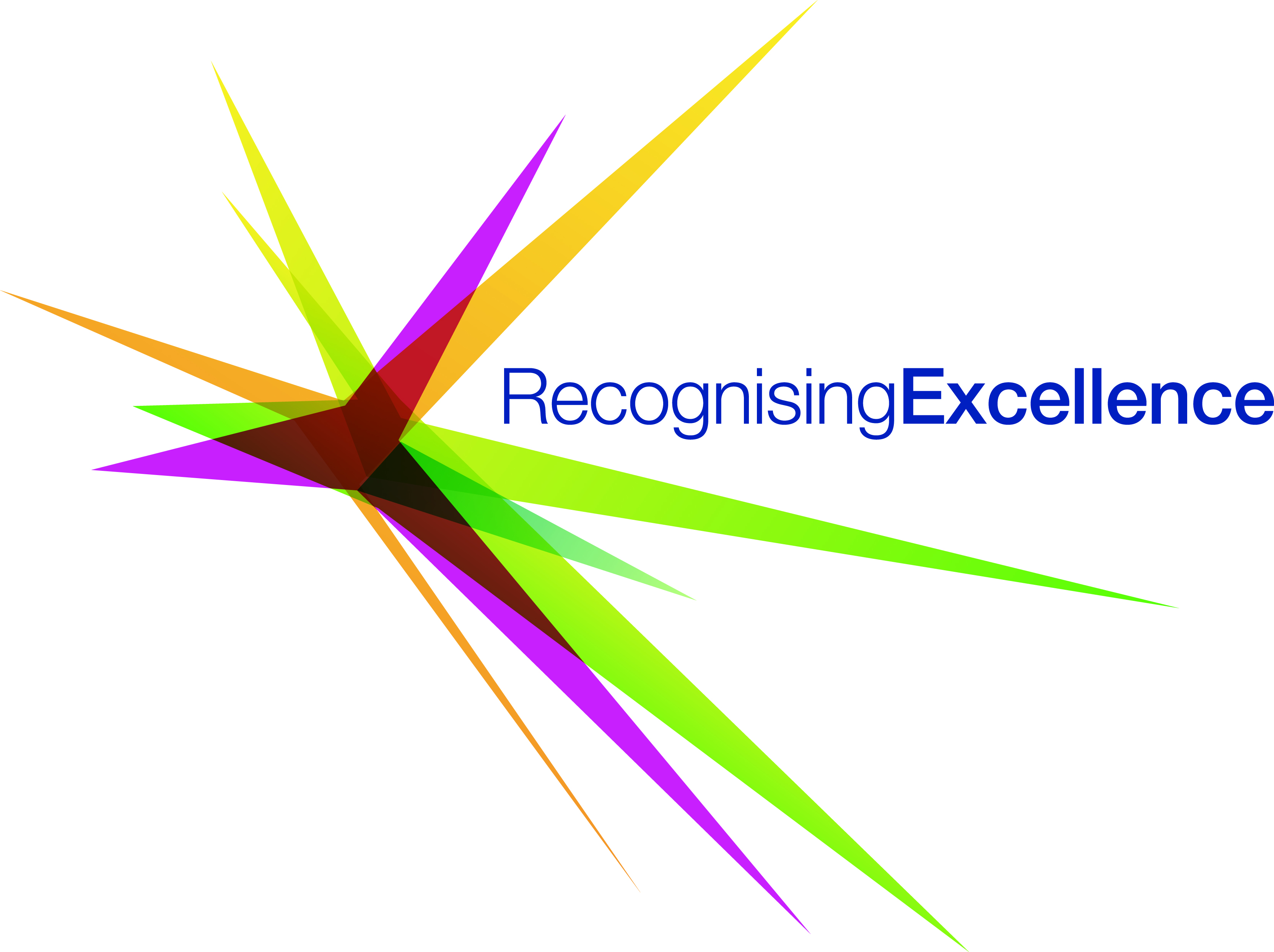 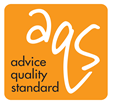 Application Form for the Advice Quality Standard (AQS)Section One: Overview Organisation and Essential InformationSection Two: Assessment RequirementsSection Three: Client ProfileSection Four: Service Information:Section Five: Invoicing Details         Section Six: Staffing Profile          Section 7: Terms and ConditionsSection Eight: Multi Sited Assessments*****NEW Applicants / First Time Assessment*****N.B If you are a new client applying for a Desktop Audit, please do not submit this Application Form without your supporting documents (i.e. policies and procedures required for a Desktop) and completing Appendix 1 Desktop Audit Checklist at the back of this form.  We will not be able to proceed with your application without these documents and a completed Checklist.Name of Organisation: (Please ensure that this is the full legal name for certification purposes)Name of Organisation: (Please ensure that this is the full legal name for certification purposes)Name of Organisation: (Please ensure that this is the full legal name for certification purposes)Name of Organisation: (Please ensure that this is the full legal name for certification purposes)Name of Organisation: (Please ensure that this is the full legal name for certification purposes)Name of Organisation: (Please ensure that this is the full legal name for certification purposes)Previously known as: (Please complete if your name has changed since last assessment)Principal Address: (This information will be displayed on the AQS On-Line Directory once accreditation has been awarded)Address:Postcode: Address:Postcode: Address:Postcode: Address:Postcode: Address:Postcode: Main Telephone Number:Generic Email Address:	Website Address:Number of Outlets: (complete if applicable)Do you deliver your advice service from more than one set of premises?   Please provide additional address details in Section 8.How many outlets are applying for AQS? Welsh Government Funded Assessment:Yes Yes NoDo you charge a fee for your advice services?  YesYesNoNominated AQS Representative: The individual responsible for managing the assessment processNominated AQS Representative: The individual responsible for managing the assessment processNominated AQS Representative: The individual responsible for managing the assessment processNominated AQS Representative: The individual responsible for managing the assessment processNominated AQS Representative: The individual responsible for managing the assessment processNominated AQS Representative: The individual responsible for managing the assessment processPrimary Point of Contact:Primary Point of Contact:Primary Point of Contact:Primary Point of Contact:Primary Point of Contact:Primary Point of Contact:Full Name:Full Name:Position:Position:Email:Email:Direct Telephone Number:Direct Telephone Number:Deputy Point of Contact:Deputy Point of Contact:Deputy Point of Contact:Deputy Point of Contact:Deputy Point of Contact:Deputy Point of Contact:Full Name:Full Name:Position:Position:Email:Email:Direct Telephone Number:Direct Telephone Number:Channels of Advice Delivery:Please tick as appropriate:Geographical CoveragePlease tick as appropriateFace to Face UKTelephone EnglandEmail WalesDigitalPlease identify your exact local authority area(s):OtherPlease identify your exact local authority area(s):Application Level: Which level of the AQS are you seeking accreditation? (Please tick as appropriate)Application Level: Which level of the AQS are you seeking accreditation? (Please tick as appropriate)Application Level: Which level of the AQS are you seeking accreditation? (Please tick as appropriate)Application Level: Which level of the AQS are you seeking accreditation? (Please tick as appropriate)Application Level: Which level of the AQS are you seeking accreditation? (Please tick as appropriate)Application Level: Which level of the AQS are you seeking accreditation? (Please tick as appropriate)Application Level: Which level of the AQS are you seeking accreditation? (Please tick as appropriate)Application Level: Which level of the AQS are you seeking accreditation? (Please tick as appropriate)Application Level: Which level of the AQS are you seeking accreditation? (Please tick as appropriate)Application Level: Which level of the AQS are you seeking accreditation? (Please tick as appropriate)Application Level: Which level of the AQS are you seeking accreditation? (Please tick as appropriate)AQS Advice Only (AO)AQS Advice Only (AO)AQS Advice Only (AO) General information and assistance General information and assistance General information and assistance General information and assistance General information and assistance General information and assistanceAdvice with Casework (CW)	Advice with Casework (CW)	Advice with Casework (CW)	Acting on behalf of the client including negotiation and advocacyActing on behalf of the client including negotiation and advocacyActing on behalf of the client including negotiation and advocacyActing on behalf of the client including negotiation and advocacyActing on behalf of the client including negotiation and advocacyActing on behalf of the client including negotiation and advocacyType of Assessment Required:(Please indicate whether you are a new client applying for desktop and initial assessmemt, or if you are an existing Advice Quality Standard holder applying for a monitoring assessment)Type of Assessment Required:(Please indicate whether you are a new client applying for desktop and initial assessmemt, or if you are an existing Advice Quality Standard holder applying for a monitoring assessment)Type of Assessment Required:(Please indicate whether you are a new client applying for desktop and initial assessmemt, or if you are an existing Advice Quality Standard holder applying for a monitoring assessment)Type of Assessment Required:(Please indicate whether you are a new client applying for desktop and initial assessmemt, or if you are an existing Advice Quality Standard holder applying for a monitoring assessment)Type of Assessment Required:(Please indicate whether you are a new client applying for desktop and initial assessmemt, or if you are an existing Advice Quality Standard holder applying for a monitoring assessment)Type of Assessment Required:(Please indicate whether you are a new client applying for desktop and initial assessmemt, or if you are an existing Advice Quality Standard holder applying for a monitoring assessment)Type of Assessment Required:(Please indicate whether you are a new client applying for desktop and initial assessmemt, or if you are an existing Advice Quality Standard holder applying for a monitoring assessment)Type of Assessment Required:(Please indicate whether you are a new client applying for desktop and initial assessmemt, or if you are an existing Advice Quality Standard holder applying for a monitoring assessment)Type of Assessment Required:(Please indicate whether you are a new client applying for desktop and initial assessmemt, or if you are an existing Advice Quality Standard holder applying for a monitoring assessment)Type of Assessment Required:(Please indicate whether you are a new client applying for desktop and initial assessmemt, or if you are an existing Advice Quality Standard holder applying for a monitoring assessment)Type of Assessment Required:(Please indicate whether you are a new client applying for desktop and initial assessmemt, or if you are an existing Advice Quality Standard holder applying for a monitoring assessment)Initial Assessment(Including desktop review)Initial Assessment(Including desktop review)    Monitoring Assessment    Monitoring Assessment    Monitoring AssessmentCategories of Advice: (Please tick the relevant categories that you are applying for accreditation against. If applying for casework level accreditation, please ensure advice has been provided for your chosen category within the last 12 months)Categories of Advice: (Please tick the relevant categories that you are applying for accreditation against. If applying for casework level accreditation, please ensure advice has been provided for your chosen category within the last 12 months)Categories of Advice: (Please tick the relevant categories that you are applying for accreditation against. If applying for casework level accreditation, please ensure advice has been provided for your chosen category within the last 12 months)Categories of Advice: (Please tick the relevant categories that you are applying for accreditation against. If applying for casework level accreditation, please ensure advice has been provided for your chosen category within the last 12 months)Categories of Advice: (Please tick the relevant categories that you are applying for accreditation against. If applying for casework level accreditation, please ensure advice has been provided for your chosen category within the last 12 months)Categories of Advice: (Please tick the relevant categories that you are applying for accreditation against. If applying for casework level accreditation, please ensure advice has been provided for your chosen category within the last 12 months)Categories of Advice: (Please tick the relevant categories that you are applying for accreditation against. If applying for casework level accreditation, please ensure advice has been provided for your chosen category within the last 12 months)Categories of Advice: (Please tick the relevant categories that you are applying for accreditation against. If applying for casework level accreditation, please ensure advice has been provided for your chosen category within the last 12 months)Categories of Advice: (Please tick the relevant categories that you are applying for accreditation against. If applying for casework level accreditation, please ensure advice has been provided for your chosen category within the last 12 months)Categories of Advice: (Please tick the relevant categories that you are applying for accreditation against. If applying for casework level accreditation, please ensure advice has been provided for your chosen category within the last 12 months)Categories of Advice: (Please tick the relevant categories that you are applying for accreditation against. If applying for casework level accreditation, please ensure advice has been provided for your chosen category within the last 12 months)Subject Based CategoriesAdvice OnlyAdvice OnlyAdvice OnlyCaseworkCaseworkClient Based CategoriesAdvice OnlyAdvice OnlyAdvice OnlyCaseworkWelfare BenefitsDisabilityHousingYoung PeopleDebtOlder PeopleEmploymentRefugees and Asylum SeekersConsumer / General ContractRace EqualityHealth and Community CareWomenImmigrationStudentsFamily LawPreferred Dates for assessment: Note: Please consider the expiry date of the current certificate of accreditation when identifying your preferred date (i.e suggested dates should not go beyond your expiry date). Please provide a breakdown of you client/service user activityPlease provide a breakdown of you client/service user activityPlease provide a breakdown of you client/service user activityPlease provide a breakdown of you client/service user activityPlease provide a breakdown of you client/service user activityPlease provide a breakdown of you client/service user activityTotal No. of cases opened in the last 12 monthsNo. Advice onlyNo. CaseworkDescribe below the advisory services you provide, and details of any specific client group(s) that you serviceDescribe below the advisory services you provide, and details of any specific client group(s) that you serviceDescribe below the advisory services you provide, and details of any specific client group(s) that you serviceRecognised Representative Body (ies):Recognised Representative Body (ies):Recognised Representative Body (ies):If you are a member of a representative organisation, please tell us which one Name (s): e.g. Advice UK, Carers Trust, ShelterName (s): e.g. Advice UK, Carers Trust, ShelterRegulatory Bodies (Please provide details of any regulatory bodies that you are approved by including license / registration numbers)Regulatory Bodies (Please provide details of any regulatory bodies that you are approved by including license / registration numbers)Regulatory Bodies (Please provide details of any regulatory bodies that you are approved by including license / registration numbers)Financial Conduct Authority (FCA)Financial Conduct Authority (FCA)Office of the Immigration Service Commissioner (OISC)Office of the Immigration Service Commissioner (OISC)Other (Please detail)Other (Please detail)Invoicing Details: Invoicing Details: Purchase Order Ref No: (Where appropriate)Alternative Address and Contact for invoicing: (Where appropriate)In order to scope the duration and calculate the cost of your assessment accurate staff and volunteer information is required so that we are able to identify the number of individuals for each role supporting the Advice Service.  Thinking about the different sections within the AQS and central functions that support your advice service please complete the table below. *Please include at least one trustee who can be included in the assessment and any external supervisors that you may have in place.*Please do not double count staff as this may increase the duration of your assessment unnecessarily. In order to scope the duration and calculate the cost of your assessment accurate staff and volunteer information is required so that we are able to identify the number of individuals for each role supporting the Advice Service.  Thinking about the different sections within the AQS and central functions that support your advice service please complete the table below. *Please include at least one trustee who can be included in the assessment and any external supervisors that you may have in place.*Please do not double count staff as this may increase the duration of your assessment unnecessarily. In order to scope the duration and calculate the cost of your assessment accurate staff and volunteer information is required so that we are able to identify the number of individuals for each role supporting the Advice Service.  Thinking about the different sections within the AQS and central functions that support your advice service please complete the table below. *Please include at least one trustee who can be included in the assessment and any external supervisors that you may have in place.*Please do not double count staff as this may increase the duration of your assessment unnecessarily. In order to scope the duration and calculate the cost of your assessment accurate staff and volunteer information is required so that we are able to identify the number of individuals for each role supporting the Advice Service.  Thinking about the different sections within the AQS and central functions that support your advice service please complete the table below. *Please include at least one trustee who can be included in the assessment and any external supervisors that you may have in place.*Please do not double count staff as this may increase the duration of your assessment unnecessarily. In order to scope the duration and calculate the cost of your assessment accurate staff and volunteer information is required so that we are able to identify the number of individuals for each role supporting the Advice Service.  Thinking about the different sections within the AQS and central functions that support your advice service please complete the table below. *Please include at least one trustee who can be included in the assessment and any external supervisors that you may have in place.*Please do not double count staff as this may increase the duration of your assessment unnecessarily. In order to scope the duration and calculate the cost of your assessment accurate staff and volunteer information is required so that we are able to identify the number of individuals for each role supporting the Advice Service.  Thinking about the different sections within the AQS and central functions that support your advice service please complete the table below. *Please include at least one trustee who can be included in the assessment and any external supervisors that you may have in place.*Please do not double count staff as this may increase the duration of your assessment unnecessarily. In order to scope the duration and calculate the cost of your assessment accurate staff and volunteer information is required so that we are able to identify the number of individuals for each role supporting the Advice Service.  Thinking about the different sections within the AQS and central functions that support your advice service please complete the table below. *Please include at least one trustee who can be included in the assessment and any external supervisors that you may have in place.*Please do not double count staff as this may increase the duration of your assessment unnecessarily. Please confirm the number of hours that constitutes a full-time working week within your organisationPlease confirm the number of hours that constitutes a full-time working week within your organisationPlease confirm the number of hours that constitutes a full-time working week within your organisationPlease confirm the number of hours that constitutes a full-time working week within your organisationPlease confirm the number of hours that constitutes a full-time working week within your organisatione.g. 37.5 hourse.g. 37.5 hoursStaff Member InitialsOffice LocationJob TitleEmployedVolunteerFT/PTWhere volunteers are used, please provide additional information regarding working patterns and hours of contribution per week / month etc:Example: PDCambridge – Station RoadChief OfficerFTExample: EMCambridge – Station RoadSupervisorFTExample: AMCambridge – Station RoadAdviserPTOur volunteer adviser works 3 hours a week on a Wednesday  Example: LRCambridge – Station RoadCaseworkerPTOur caseworker works Tues, wed, Thurs onlyExample: AJCambridge – Station RoadDual Adviser/CaseworkerFTExample: NWRemote Support Worker (e.g. Triage/Admin Support)PTMondays, Wednesday and Friday, 10.00- 2.00pmExample:TF TrusteePlease add more rows where requiredWhere pro bono solicitors or law students are used, please provide additional information regarding working patterns and hours of contribution per week / month: Example: Our 45 duty scheme volunteers volunteer twice per quarter, taking one case each time, working on a case for approx. 10-20 hours over the course of a week including representation at the TribunalExample: We have 65 volunteer solicitors who are on a rota to provide advice at our Free Legal Advice sessions, each giving around 2 hours every other month. Example: Volunteer hours vary, with a majority giving around 4 hours a week, although some do volunteer up to 3 days a week. A large proportion are University law students and do not volunteer over the summer break. Where pro bono solicitors or law students are used, please provide additional information regarding working patterns and hours of contribution per week / month: Example: Our 45 duty scheme volunteers volunteer twice per quarter, taking one case each time, working on a case for approx. 10-20 hours over the course of a week including representation at the TribunalExample: We have 65 volunteer solicitors who are on a rota to provide advice at our Free Legal Advice sessions, each giving around 2 hours every other month. Example: Volunteer hours vary, with a majority giving around 4 hours a week, although some do volunteer up to 3 days a week. A large proportion are University law students and do not volunteer over the summer break. Where pro bono solicitors or law students are used, please provide additional information regarding working patterns and hours of contribution per week / month: Example: Our 45 duty scheme volunteers volunteer twice per quarter, taking one case each time, working on a case for approx. 10-20 hours over the course of a week including representation at the TribunalExample: We have 65 volunteer solicitors who are on a rota to provide advice at our Free Legal Advice sessions, each giving around 2 hours every other month. Example: Volunteer hours vary, with a majority giving around 4 hours a week, although some do volunteer up to 3 days a week. A large proportion are University law students and do not volunteer over the summer break. Where pro bono solicitors or law students are used, please provide additional information regarding working patterns and hours of contribution per week / month: Example: Our 45 duty scheme volunteers volunteer twice per quarter, taking one case each time, working on a case for approx. 10-20 hours over the course of a week including representation at the TribunalExample: We have 65 volunteer solicitors who are on a rota to provide advice at our Free Legal Advice sessions, each giving around 2 hours every other month. Example: Volunteer hours vary, with a majority giving around 4 hours a week, although some do volunteer up to 3 days a week. A large proportion are University law students and do not volunteer over the summer break. Where pro bono solicitors or law students are used, please provide additional information regarding working patterns and hours of contribution per week / month: Example: Our 45 duty scheme volunteers volunteer twice per quarter, taking one case each time, working on a case for approx. 10-20 hours over the course of a week including representation at the TribunalExample: We have 65 volunteer solicitors who are on a rota to provide advice at our Free Legal Advice sessions, each giving around 2 hours every other month. Example: Volunteer hours vary, with a majority giving around 4 hours a week, although some do volunteer up to 3 days a week. A large proportion are University law students and do not volunteer over the summer break. Where pro bono solicitors or law students are used, please provide additional information regarding working patterns and hours of contribution per week / month: Example: Our 45 duty scheme volunteers volunteer twice per quarter, taking one case each time, working on a case for approx. 10-20 hours over the course of a week including representation at the TribunalExample: We have 65 volunteer solicitors who are on a rota to provide advice at our Free Legal Advice sessions, each giving around 2 hours every other month. Example: Volunteer hours vary, with a majority giving around 4 hours a week, although some do volunteer up to 3 days a week. A large proportion are University law students and do not volunteer over the summer break. Where pro bono solicitors or law students are used, please provide additional information regarding working patterns and hours of contribution per week / month: Example: Our 45 duty scheme volunteers volunteer twice per quarter, taking one case each time, working on a case for approx. 10-20 hours over the course of a week including representation at the TribunalExample: We have 65 volunteer solicitors who are on a rota to provide advice at our Free Legal Advice sessions, each giving around 2 hours every other month. Example: Volunteer hours vary, with a majority giving around 4 hours a week, although some do volunteer up to 3 days a week. A large proportion are University law students and do not volunteer over the summer break. Please email your signed application to aqs@recognisingexcellence.co.uk  MANDATORY FOR NEW APPLICANTS:   Supplementary documentation should be included with your completed Application Form (please see Appendix A)MONITORING ASSESSMENT APPLICATIONS: Supporting documentation can be agreed with your Assessor once your application has been accepted. NB. An invoice will be sent on completion of the assessment process. Please do not send payment with your application submission.Please email your signed application to aqs@recognisingexcellence.co.uk  MANDATORY FOR NEW APPLICANTS:   Supplementary documentation should be included with your completed Application Form (please see Appendix A)MONITORING ASSESSMENT APPLICATIONS: Supporting documentation can be agreed with your Assessor once your application has been accepted. NB. An invoice will be sent on completion of the assessment process. Please do not send payment with your application submission.Please email your signed application to aqs@recognisingexcellence.co.uk  MANDATORY FOR NEW APPLICANTS:   Supplementary documentation should be included with your completed Application Form (please see Appendix A)MONITORING ASSESSMENT APPLICATIONS: Supporting documentation can be agreed with your Assessor once your application has been accepted. NB. An invoice will be sent on completion of the assessment process. Please do not send payment with your application submission.Declaration:Declaration:Declaration:1.The information collected in this form is used by Recognising Excellence (‘RE’) as ‘data processor’ on behalf of the Advice Services Alliance as ‘data controller’ in order to process your Advice Quality Standard audit/application. This includes sharing the details of any personnel revealed by CASE WORK forms and employee lists with our Auditors, acting as Sub Contractor/Processor contracted to RE. You may be requested to forward the employee list directly to the Auditor. We do not use this information to carry out any direct marketing to employees.Recognising Excellence is complying with current data protection legislation, the General Data Protection Regulation (GDPR) and Data Protection Act 2018 or any codes of practices issued by the Information Commissioner from time to time. Your rights under GDPR are explained in the Advice Services Alliance’s Privacy Policy http://asauk.org.uk/about/advice-services-alliance-privacy-notice/  and the Recognising Excellence’s Privacy Policy http://www.recognisingexcellence.co.ukThe information collected in this form is used by Recognising Excellence (‘RE’) as ‘data processor’ on behalf of the Advice Services Alliance as ‘data controller’ in order to process your Advice Quality Standard audit/application. This includes sharing the details of any personnel revealed by CASE WORK forms and employee lists with our Auditors, acting as Sub Contractor/Processor contracted to RE. You may be requested to forward the employee list directly to the Auditor. We do not use this information to carry out any direct marketing to employees.Recognising Excellence is complying with current data protection legislation, the General Data Protection Regulation (GDPR) and Data Protection Act 2018 or any codes of practices issued by the Information Commissioner from time to time. Your rights under GDPR are explained in the Advice Services Alliance’s Privacy Policy http://asauk.org.uk/about/advice-services-alliance-privacy-notice/  and the Recognising Excellence’s Privacy Policy http://www.recognisingexcellence.co.uk2.Please inform your employees about how we intend to use their data. As details relating to membership of any trade union are deemed personal, please only include details of any trade union representatives if you have obtained their explicit consent. By including such details in this form or any ancillary document, you are warranting that the consent of such representative(s) has been obtained and the use of data agreed.Please inform your employees about how we intend to use their data. As details relating to membership of any trade union are deemed personal, please only include details of any trade union representatives if you have obtained their explicit consent. By including such details in this form or any ancillary document, you are warranting that the consent of such representative(s) has been obtained and the use of data agreed.3.You will be responsible for ensuring that you have provided any necessary notifications to or obtained any necessary consent from your employees under the Data Protection Act 2018 in order to allow your organisation to share the list of employees with us.You will be responsible for ensuring that you have provided any necessary notifications to or obtained any necessary consent from your employees under the Data Protection Act 2018 in order to allow your organisation to share the list of employees with us.4.The audit activity is subject to a cancellation fee of 60% of the applicable assessment fee plus VAT if the audit is cancelled or postponed within 30 working days of the desktop audit date or on-site date agreed with RE or the Assessor. The full assessment fee plus VAT will be invoiced if the cancellation or postponement is advised within 10 working days of the agreed desktop audit date or on-site date agreed with RE or the Assessor.The audit activity is subject to a cancellation fee of 60% of the applicable assessment fee plus VAT if the audit is cancelled or postponed within 30 working days of the desktop audit date or on-site date agreed with RE or the Assessor. The full assessment fee plus VAT will be invoiced if the cancellation or postponement is advised within 10 working days of the agreed desktop audit date or on-site date agreed with RE or the Assessor.5.By signing this form you are accepting RE’s offer to arrange audit activity set out above subject to RE’s standard Terms and Conditions of Business which are published on the RE website at www.recognisingexcellence.co.uk  By signing this form you are accepting RE’s offer to arrange audit activity set out above subject to RE’s standard Terms and Conditions of Business which are published on the RE website at www.recognisingexcellence.co.uk  6.Upon accreditation, your accreditation status and contact details will be placed within the AQS On-Line Directory/Welsh Government Directory and may be shared with funding providers e.g. Money and Pensions Service.  If you do not wish your accreditation status to be made public, please indicate below:I consent / I do not consent to my organisations AQS accreditation status being made publicly available either through the On-Line Directory/Welsh Government Directory or in response to requests from funders. Upon accreditation, your accreditation status and contact details will be placed within the AQS On-Line Directory/Welsh Government Directory and may be shared with funding providers e.g. Money and Pensions Service.  If you do not wish your accreditation status to be made public, please indicate below:I consent / I do not consent to my organisations AQS accreditation status being made publicly available either through the On-Line Directory/Welsh Government Directory or in response to requests from funders. I confirm that I have read and understood the terms set out above and in the RE Terms and Conditions of Business and agree to the terms as stated:Signed on behalf of the Organisation by an authorised signatory.I confirm that I have read and understood the terms set out above and in the RE Terms and Conditions of Business and agree to the terms as stated:Signed on behalf of the Organisation by an authorised signatory.I confirm that I have read and understood the terms set out above and in the RE Terms and Conditions of Business and agree to the terms as stated:Signed on behalf of the Organisation by an authorised signatory.SignatureSignatureFull NameFull NamePositionPositionDateDatePlease provide details for multi sited assessment applicationsPlease provide details for multi sited assessment applicationsAdditional Addresses (if appropriate):Additional Addresses (if appropriate):Additional Business Address (1)Telephone:E-Mail:Additional Addresses (if appropriate):Additional Addresses (if appropriate):Additional Business Address (2)Telephone:E-Mail:Additional Addresses (if appropriate):Additional Addresses (if appropriate):Additional Business Address (3)Telephone:E-Mail:Appendix 1 – Mandatory Desktop Audit ChecklistN.B For further guidance please refer to the guidance sections in AQS v4 Appendix 1 – Mandatory Desktop Audit ChecklistN.B For further guidance please refer to the guidance sections in AQS v4 Appendix 1 – Mandatory Desktop Audit ChecklistN.B For further guidance please refer to the guidance sections in AQS v4 Policy/Document/Process Required:Submitted:   / xComments/Notes if relevant:Strategy including the following:MissionVisionCore ValuesStrategic ObjectivesClient groups servedResourcesMain types of service deliveryBusiness/Annual/Work Plan - underpins your Strategy maybe referred to as:Work PlanAnnual PlanOperational PlanEquity, Diversity & Inclusion Policy – should cover:EmployeesVolunteersTrusteesService Users/ClientsEquality Act 2010Signposting and Referral ProcedureDefinition Selection CriteriaWhat is discussed with the client?Client ConsentWhere they are recordedDirectory of external servicesReference to the AQS DirectorySeeking referral feedbackAnnual Review of referrals (incoming and outgoing)Governing document e.g.ConstitutionMemorandum and Articles of AssociationOrganisation StructureICO Registration CertificateProfessional Indemnity Insurance(Different to Public Liability and Employer Liability – minimum level of cover £500k)Risk AssessmentThis should go beyond Health Safety and should cover the service, including for example:Operational FinanceHRITGovernanceFinancial ProceduresLast set of independently audited/examined accountsRecruitment Procedure (include Equality Act 2010)Induction Procedure (must also cover those changing roles within the organisation)Appraisal ProcedureSupervision ProcedureRelevant Job DescriptionsDisciplinary ProcedureGrievance ProcedureWhistleblowing PolicyDignity at Work Policy (Bullying & Harassment)Health & Safety Policy (covering staff wellbeing)Safeguarding PoliciesTraining and Development PolicyProcess in place to provide timely information to staff about changes in the law pertinent to their service delivery e.g. subscription to CPAG, Rightsnet.  This may be included in your T & D Policy.Data Protection PolicyIT Policy PolicyPrivacy PolicyFile Review ProcedureFile Review ChecklistCase Management/File Management Procedures including:Case AllocationKey DatesHow clients are kept up to date on progressWhere it may be necessary to write to clientsHow clients are informed of outcomesCase ClosureRetention of records (6 years minimum)Conflict of Interest Policy must cover the following scenarios:Acting for both sides in a disputeThe client’s case involves a member of the organisation’s staff or management committee/ Board of TrusteesThe client is presenting a case that the adviser or another member of staff knows is based on false informationThe client’s case involves or potentially involves undertaking action against the organisation or a funder.Client Consent/Authorisation FormConfidentiality PolicyClient Charter and/or Client Care letterComplaint Policy Quality PolicyClient Feedback Procedure